6th September 2022Dear Parents, Carers and Colleagues  			                          I do very much hope that this letter finds you well and having enjoyed a richly deserved rest over the summer break. Please see the below update.Covid-19 Statement Waterton Academy Trust has continually monitored and adhered to Government guidance throughout the Covid-19 pandemic. Our teams have worked tirelessly to ensure that our schools have remained safe, healthy places, and that care and education have been provided at all times. As we approach the 2022-23 academic year, current guidance and infection rates have been reviewed. We acknowledge that nationally incidences of Covid-19 are decreasing, and that all restrictions have now been removed.  However, COVID 19 is still circulating throughout communities, and as such certain measures will remain in place throughout our schools. We will: Maintain high levels of hygiene, including enhanced cleaning of touchpoints, encouraging regular hand washing and having sanitiser readily available. Where appropriate, open windows/doors to allow adequate ventilation of crowded spaces. Adhere to all guidance around positive cases. Adults who test positive will not be in work for 5 days after their positive test, and children will not be in school for 3 days after theirs. Remain vigilant with regard to any changes in national guidance, and act swiftly to implement any new advice. We ask that all members of our school communities continue to inform the school office of any positive cases, so as to allow us to continue to operate safely without risk to our children or members of staff. I thank you for your continued support and look forward to what I am sure will be a successful year ahead.Yours sincerely 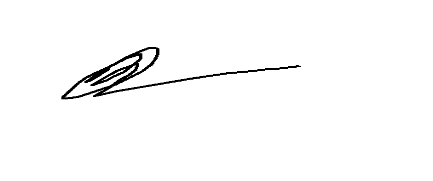 Mr D Dickinson OBECEO                                                                                                                                                                                   Waterton Academy Trust